§318.  Training of assessorsThe State Tax Assessor may establish, either on the assessor's own initiative or in conjunction with professional or educational agencies, or both, a program of training to meet the needs of the State of Maine for a sufficient supply of competently trained assessors. Where possible, such training must be conducted by the Margaret Chase Smith Center for Public Policy of the University of Maine System or an institution of higher education. For such purposes, the State Tax Assessor may designate what programs either within or outside the State are acceptable for these training purposes.  [PL 1993, c. 78, §4 (AMD).]Primary assessing units may expend funds for educational and training activities, including reimbursement for tuition, travel, meals, lodging, textbooks and miscellaneous instructional expenses. In addition, upon authorization of the executive committee of the primary assessing area, leaves of absence with pay may be approved for this purpose. The Bureau of Revenue Services may expend funds for training activities.  [P&SL 1975, c. 78, §21 (AMD); PL 1997, c. 526, §14 (AMD).]SECTION HISTORYPL 1973, c. 620, §10 (NEW). PL 1973, c. 695, §6 (RPR). PL 1985, c. 779, §79 (AMD). PL 1993, c. 78, §4 (AMD). PL 1997, c. 526, §14 (AMD). The State of Maine claims a copyright in its codified statutes. If you intend to republish this material, we require that you include the following disclaimer in your publication:All copyrights and other rights to statutory text are reserved by the State of Maine. The text included in this publication reflects changes made through the First Regular and First Special Session of the 131st Maine Legislature and is current through November 1, 2023
                    . The text is subject to change without notice. It is a version that has not been officially certified by the Secretary of State. Refer to the Maine Revised Statutes Annotated and supplements for certified text.
                The Office of the Revisor of Statutes also requests that you send us one copy of any statutory publication you may produce. Our goal is not to restrict publishing activity, but to keep track of who is publishing what, to identify any needless duplication and to preserve the State's copyright rights.PLEASE NOTE: The Revisor's Office cannot perform research for or provide legal advice or interpretation of Maine law to the public. If you need legal assistance, please contact a qualified attorney.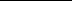 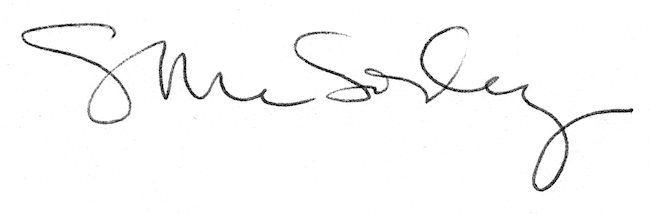 